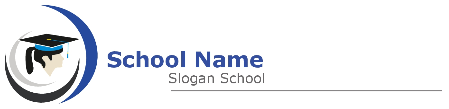 Make sure to personalize this letter and use district letterhead so former students know it is from your district. Select the name on this letter to be someone the student or parent will recognize.  Remove/change survey directions in red below before sending.  This is just a draft letter; personalize as you like but make sure to keep the information about the DPI Letter.May 6, 2024Dear Gerald,We want your voice to be included!During the summer months of 2024, your school name will be conducting a telephone interview.  People included in this survey are Wisconsin students who graduated or left school in 2022-23 and who received special education services while they were in high school.  Your answers will provide valuable information to help our school better plan classes and activities for future students and will help adult service agencies better provide services to young adults like you.Sometime between June 1 and September 30, 2024, I / Mr. Jones will call you to ask you some questions about the types of employment and continuing education you have participated in since leaving high school.  You can also share comments about your work, school or living experiences.  You can answer the questions yourself, or have a parent or guardian answer the questions for you. Your individual answers will not be shared with anyone, and your participation is voluntary.  The questions will take about 5 minutes to answer.  We have a copy of the questions enclosed with this letter for you to review.  This survey is part of a statewide study that is required by state and federal law.  The Wisconsin Department of Public Instruction (DPI) has approved this survey.  There is a letter enclosed from Alicia Reinhard, Statewide Transition and Graduation Consultant, which explains why your district can participate in this survey without your individual consent.  You can call me at (608-555-1212) if you have any questions about this survey, or if you have a phone number that you would like us to use to call you.  You can also call Jenny Jacobs, the Wisconsin Indicator 14 Survey Coordinator at 920-617-5630 if you have any questions regarding this survey.Thank you in advance for your participation.  We hope to hear from you!Mrs. SmithMrs. SmithHigh School Special Education Teacher608-555-1212	2024 Wisconsin Indicator 14 Post School Outcomes Survey_____________________________________________________________________Interview Questions for June 1 – September 30, 2024CONTINUING EDUCATION AND TRAINING WITHIN ONE YEAR OF LEAVING HIGH SCHOOLContinuing education means participating in any type of education or training that helps you achieve your employment goals. This can include taking a course at a college or university on-line or at a community or technical college, completing your GED or basic education classes, or training at your job at any time since leaving high school.  Q.1  Which of these best describes your participation in any type of college, courses or job training since leaving high school?I am or have participated in some type of college, courses, or job training. I have not participated in any type of college, courses or job training. Q.2  Which of these have you been enrolled in and taken classes or courses at since leaving high school?      2-year Technical College or Community College   4-year College or UniversityQ.3   Which of the following other types of vocational or short-term training programs have you participated since leaving high school?  Vocational School or program that is less than a two-year program, like truck-driving, barber or cosmetology, and welding, or a GED/high school equivalency degree. Short-Term Job Training Program through the DVR, the Job Center or Job Corps, or On-the-Job Training, like an apprenticeship or other training through your workplace. Any other type of program not listed above that increased your employability, like an on-line course, adult education class, a Humanitarian Program like the Peace Corps, Vista, AmeriCorps or Church Mission. EMPLOYMENTWhen you answer the questions related to employment, include all the jobs you have had within one year of leaving high school, including paid and non-paid employment.  The days can include one or more jobs, and can be worked in a row, or added up, and includes paid leave, sick days and vacation.  Answer the questions for your current or most recent job.Q.4  Which of the following best describes your employment at any time since leaving high school? This can include one or more jobs.  I have been employed, paid or unpaid, for at least 3 months since leaving high school, about 90 days total.  I have worked within one year of leaving high school, but it has been for less than 90 days total. I am not currently employed and I have not worked within one year of leaving high school. Q.5  Which of these best describes the setting for your current or most recent job?Company, business or service in the community, including supported employment and an apprenticeship.Self-employed or for your family’s business Military Sheltered Workshop/Community Rehabilitation program Employed while living in jail, prison or other institutional setting Another setting not listed above Q.6  On average, how many hours do you or have you worked per week?  20 or more hoursLess than 20 hoursQ.7  On average, which of the following best describes your usual hourly wage, including tips?More than the current minimum wage of $7.25 per hour including tips or commissionCurrent minimum wage of $7.25 per hour when you include tips or commissionLess than the current minimum wage Q.8   Are or were you eligible to earn or receive benefits, such as health insurance, paid sick leave, vacation, social security, unemployment insurance, workers’ compensation?  Q.9  Is there anything else about your school, work, or living experiences you would like to share with me? 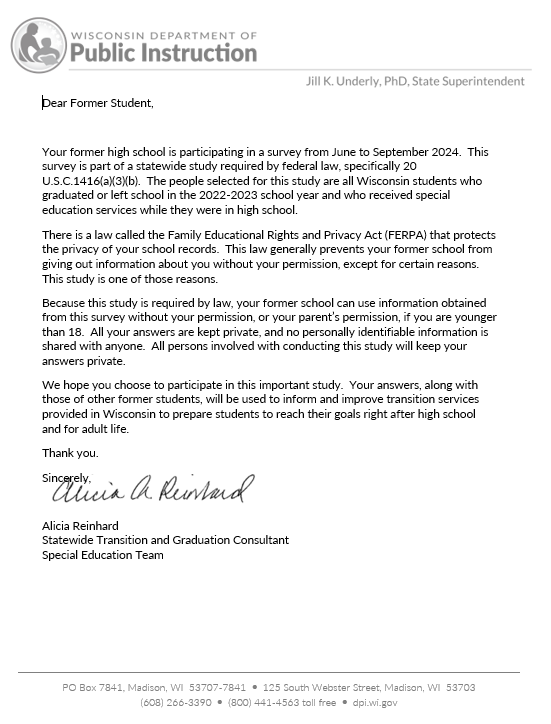 